Игры с водой: забава, закаливание и развитие!Когда наступает лето, перед детьми и педагогами открываются такие возможности, какие очень трудно изыскать в течение холодной и долгой зимы и слякотной осени. Можно подолгу гулять, принимать солнечные ванны, наслаждаться зеленью и теплой погодой. И одно из самых больших наслаждений летнего сезона – игры с водой. Для того, чтобы в полной мере насладиться прелестью водной стихии, вам необязательно ехать на море. Вполне достаточно маленького надувного бассейна, детской ванночки или, в крайнем случае, пластикового тазика на дачном газоне. Многие родители не подозревают о том, что игры в воде - это и прекрасный способ развить наблюдательность, естественное здоровое любопытство, интерес к миру . В чём же развивающий секрет игр с водой, спросите вы, уважаемые родители? Во-первых, в процессе игр с водой и различными игрушками или натуральными предметами у детей формируются представления об окружающем природном мире.Во-вторых, дети осваивают пространственные представления (на поверхности воды, по всей поверхности, под водой, слева, справа, в центре).В-третьих, помещая в воду заданное количество игрушек, природного материала, соотнося одно количество с другим, у детей формируются количественные представления.В-четвёртых, сравнение количества предметов, находящихся на воде и под водой способствует развитию наглядно-действенного мышления ребенка.В-пятых, бросая в воду заданное количество предметов, дети учатся ориентироваться на словесную инструкцию взрослого.В-шестых, в процессе таких игр развиваются тактильные ощущения детей. Они учатся с закрытыми глазами находить на поверхности стола, на краю ванночки соответствующие игрушки, цифры или буквы и опускать их в воду, а также вылавливать из воды нужное количество.В-седьмых, в процессе сравнения формируются представления о величине. Например, пуская кораблики по воде, ребенок называет их величину: большой кораблик, средний и маленький. Камешек тяжелее листочка, поэтому он тонет, а листочек легкий, поэтому он плавает на воде.В-восьмых, формируются геометрические представления, для чего используются пластиковые геометрические фигуры. Дети учатся составлять из этих фигур различные картины, которые располагаются на кафельной стене: орнамент, дом, дорожку и т. д.На разных этапах развития ребенка и в зависимости от поставленных задач, используют следующие варианты игр:• игры в объемном пространстве (ванночка, таз, игрушечный бассейн);• игры в двух емкостях одинакового или разного размера (большой и маленький, глубокий и мелкий тазы и т. п.);• игры с водой и различными пластиковыми фигурами, которые прикрепляются к кафельной или зеркальной стене для создания плоскостных композиций: цифр, букв, предметных картинок и т. п.;• игры с разными сосудами, которые наполняются водой (пластмассовые бутылки, миски, стаканы, кувшины).Гонки в бассейнеПриготовьте небольшие надувные, пластиковые или бумажные кораблики и устройте гонки на воде. Пускайте по водной глади волну или управляйте корабликами с помощью струи душа (или потока воздуха). Побеждает участник, чей кораблик быстрее доплывет до противоположного бортика бассейна или ванны.ВодоносыДля игры потребуются большая емкость с водой (ведро, ванна, бассейн), пластиковые ведра и поролоновые губки по числу участников игры. Нужно опускать губку в большую емкость, ждать, пока она впитает воду, а потом быстро отжимать ее в свое ведерко. Побеждает тот, кто быстрее наполнит свое ведро. Чтобы усложнить игру, можно поставить ведра на некотором расстоянии, чтобы нужно было несколько раз добежать до них с полной воды губкой.Водолазы и рыбакиПоложите на дно бассейна или ванны различные мелкие предметы и игрушки, а чтобы было интереснее, «спрячьте» хорошо просматриваемое дно при помощи пены для ванн. Пусть дети под водой ищут трофеи руками на ощупь или запускают в бассейн сеть. Можно также засыпать в бассейн шарики для пинг-понга, они удержатся на поверхности воды и их можно будет ловить сачком. Победителем в одной и другой игре станет тот, у кого улов больше.Водяные шарыМы привыкли надувать шары воздухом, а что если наполнить их водой? На таких водяных шарах можно рисовать забавные рожицы. Водяными шарами можно кидаться друг в друга как бомбочками, можно мять их в руках, закапывать в песок и весело хохотать, если они лопнут и обольют вас водой.Танец под струейМожет так случиться, что вам не удастся попасть на пляж, но, тем не менее, очень захочется немного охладиться. Все, что вам необходимо, - садовый шланг или поливалка для огорода. Маленькие дети любят бегать и танцевать под струями воды. Можно менять высоту и направление струи.Налей и отмерьПереливать и отмерять воду, используя, конечно, чистую домашнюю посуду, - прекрасное занятие для малышей не только дома, но и на пляже. Собирайте пластмассовые баночки, бутылочки из-под лекарств, кувшинчики и т. д. Малыши любят играть с водой, особенно когда не надо бояться ее разлить и что-нибудь забрызгать.Уважаемые родители!Игры с водой притягивают  детвору,  доставляют ей большое удовольствие, способствуют закаливанию организма, развитию познавательного интереса, исследовательской деятельности. Посредством игр с водой дети изучают её свойства, обогащают свой игровой опыт и просто получают удовольствие.Воспользуйтесь таким замечательным временем года, чтобы играя развивать своего непоседу  ! Уличный душ из ПВХ-трубНа даче можно сделать для детей летний душ из ПВХ-труб, подключив его к шлангу с летним водопроводом.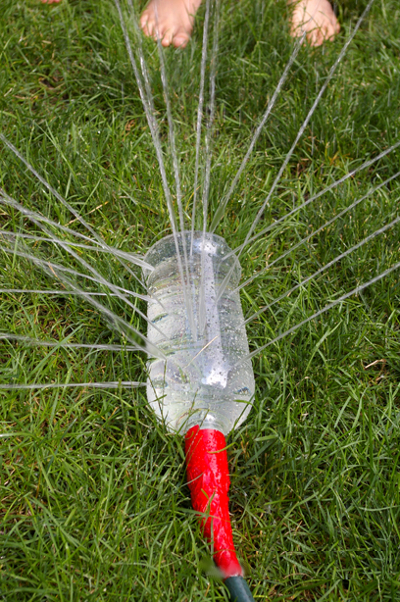 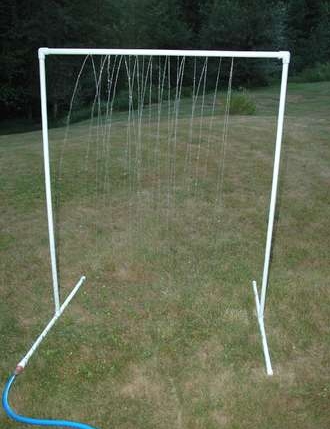 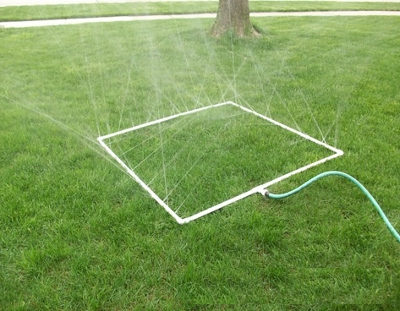 